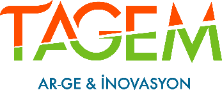 AR-GE DESTEK PROGRAMI 19. PROJE ÇAĞRISI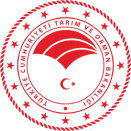 (Son Başvuru: 29 Mart 2024 Cuma günü Saat 18:00)Tarım ve Orman Bakanlığı Ar-Ge Destek Programı 19. Proje Çağrısı kapsamında projebaşvuruları kabul edilecektir.Ar-Ge Destek Programı 19. Proje Çağrısı kapsamında;Üniversiteler,TÜBİTAK Ar-Ge Birimleri,Sivil  toplum,  meslek  ve  çiftçi  kuruluşları  (dernek,  vakıf  ve  bunların  iktisadi işletmeleri, oda, borsa, birlik ve üst birlikleri/iktisadi teşekkülleri, kooperatifler),ç) Özel sektör kuruluşları (13/1/2011 tarihli ve 6102 sayılı Türk Ticaret Kanununa uygun olarak ticaret siciline tescili yapılmış, Türkiye Ticaret Sicili Gazetesinde kaydı bulunan sermaye şirketleri) başvuru yapabilecektir.Yukarıda belirtilenler haricindeki kurum/kuruluşlar ve gerçek kişilerin proje başvuruları değerlendirme dışı bırakılacaktır.Çağrı kapsamında başvuru yapılacak projenin konusunun internet sayfasında belirtilen19. Proje Çağrısı Öncelikli Ar-Ge Konuları kapsamında olması gerekmektedir.Yürütücü kurum türüne göre KDV hariç Bakanlık destek üst limitleri ve oranlarıaşağıda özetlenmiştir:19. Proje Çağrısı kapsamında yapılacak proje başvurularında proje ortaklığı bulunması zorunludur. “Tarım Ekonomisi” başlığı altında yer alan beş adet öncelikli konu kapsamındaki projeler için yapılacak başvurularda ise proje ortağı zorunluluğu bulunmamaktadır.Ortaklık şartı bulunan projelerdeki ortaklıklara ilişkin kurallar ise şöyledir:Üniversitelerin ve TÜBİTAK Ar-Ge birimlerinin yürütücü kurum olarak başvurabilmeleri için destek programına başvurmaya haiz en az bir özel sektör kuruluşu (13/1/2011 tarihli ve 6102 sayılı Türk Ticaret Kanunu’na uygun olarak ticaret siciline tescili yapılmış, Türkiye Ticaret Sicili Gazetesinde kaydı bulunan sermaye şirketleri) ile  ortaklık yapmaları zorunludur. Bu ortaklık şartı sağlandıktan sonra diğer kurum/kuruluşlar da projede ortak olarak yer alabilir.Özel sektör, sivil toplum ve meslek kuruluşlarının yürütücü kurum olarak Destek Programına başvuruda bulunabilmeleri için en az bir enstitü (TAGEM’e bağlı enstitüler ile TAGEM tarafından araştırma yetkisi verilmiş Bakanlık birimleri listesine Programa ait internet sayfasından ulaşılabilir) ile ortaklık yapmaları zorunludur. Bu ortaklık şartı sağlandıktan sonra diğer kurum/kuruluşlar da projede ortak olarak yer alabilir.BAŞVURU ADRESİTarımsal Araştırmalar ve Politikalar Genel Müdürlüğü (TAGEM)Üniversiteler Mah. Dumlupınar Bulvarı, Eskişehir Yolu 10. km, 06800 Çankaya/ANKARABAŞVURU TAKVİMİ19. Çağrı kapsamındaki proje başvuruları 24 Ocak 2024 – 29 Mart 2024 tarihleri arasında kabul edilecektir. Başvuru kabulleri 29 Mart 2024 Cuma günü saat 18.00 itibarıyla sona erecektir.BAŞVURU USULÜTarım ve Orman Bakanlığı Ar-Ge Destek Programı 19. Çağrı kapsamında Proje başvurusunda bulunmak için öncelikle Programa ait internet sayfasında yer alan “Araştırma ve Geliştirme Destek Programına İlişkin Tebliğ” (Tebliğ No: 2023/6), “Araştırma ve Geliştirme Destek Programı Uygulama Yönergesi (2023/5)” ve “Proje Hazırlama ve Başvuru Kılavuzu” dikkatlice okunmalıdır.Daha sonra internet sayfasındaki dokümanlar indirilerek doldurulmalı ve aşağıda belirtilen gerekli diğer belgeler ile birlikte başvuru klasörü (karton klasör) içerisinde yukarıda belirtilen başvuru adresine en geç son başvuru tarihinde ulaşacak şekilde elden, kargo veya posta yolu ile ulaştırılmalıdır. E-posta, faks ve benzeri şekilde gönderimler kabul edilmeyecektir. Posta, kargo veya başka sebeplerden kaynaklanan gecikmelerden TAGEM sorumlu olmayıp kargo veya posta ile gönderilen proje başvurularının kargoya/postaya veriliş tarihi yerine TAGEM’e ulaştığı tarih esas alınacaktır. Proje başvuru dönemi sona erdikten sonra TAGEM’e ulaşan projeler değerlendirmeye alınmayacaktır.Başvuru klasöründe yer alması gereken form ve belgeler aşağıda belirtilmiştir:Başvuru Sahibi Kurum/Kuruluş (Yürütücü Kurum) Üst YazısıTarımsal Araştırmalar ve Politikalar Genel Müdürlüğü (TAGEM)’ne hitaben yazılacakolup Programa ait internet sayfasında yer alan üst yazı örneğinden yararlanılabilir.Proje Formunun yazıcı çıktısıProje Formu hazırlanırken standart formatına bağlı kalınmalı, formda yapılan bilgilendirme ve yönlendirmelere titizlikle uyulmalıdır. Proje formuna metinler Times New Roman yazı karakterinde, 12 punto ve tek satır aralığıyla yazılmalıdır (şekil, grafik, tablo ve matematiksel ifadeler için okunabilirliği artırmak amacıyla yazı boyutu değiştirilebilir).Proje Formu doldurulduktan sonra bir nüsha yazıcı çıktısı her kağıda tek sayfa olacak şekilde alınmalı, daha sonra formdaki “Kabul ve Taahhüt Beyanları” bölümü imzalatıldıktan sonra poşet dosya kullanılmadan başvuru klasörü içerisine delgeç vasıtasıyla delinmek suretiyle yerleştirilmelidir.Not: Kör Proje Formu’nun yazıcı çıktısı klasöre eklenmeyecek sadece dijital olarakhazırlanacaktır.ÖzgeçmişlerProje yürütücüsü, danışman ve araştırmacıların her biri için beş sayfayı geçmeyecek şekilde kısa ve sadece konu ile ilgili başlıca yayınların listesine yer verilen özgeçmişler eklenmelidir.Ortaklık beyannamesiProjelerde yapılacak başvurularda proje ortağı bulunması zorunlu olduğundan (19. Proje Çağrısı Öncelikli Ar-Ge Konuları”nda “Tarım Ekonomisi” başlığı altında yer alan beş adet öncelikli konu kapsamında olan projeler için yapılacak başvurularda proje ortağı zorunluluğu bulunmadığından sadece projede ortaklık bulunması halinde) bu beyanname doldurulmalı, tüm ortak kurum yetkililerince imzalanmalı ve başvuru klasörüne eklenmelidir.Proforma faturalar/teklif mektupları ve teknik şartnamelerProje bütçesinden alınması öngörülen makine-teçhizat (teknik şartnamesiyle birlikte) ve sarf malzemelere ilişkin piyasa rayiçlerini gösterir ve başvuru döneminde alınmış proforma fatura, teklif mektubu ve benzeri belgelerden bir adet asıl/fotokopi başvuru klasörüne eklenmelidir.Hizmet alımı belgeleriProje bütçesinden gerçekleştirilmesi öngörülen her bir hizmet alımı kalemi için proforma fatura, teklif mektubu, sözleşme ve benzeri belgelerden bir adet asıl/fotokopi başvuru klasörüne eklenmelidir.Etik kurul izin belgesiProjelerde, anket, mülakat, odak grup çalışması, deney ve benzeri yollarla veri toplanmasını ve/veya insan ve hayvanların (materyal/veriler dâhil) deneysel ya da diğer bilimsel amaçlarla kullanılmasını öngörmesi durumunda etik kurul izin belgesi başvuru klasörüne eklenmelidir.Türkiye Ticaret Sicili Gazetesi ve imza sirküleri fotokopileriÖzel sektör kuruluşlarının projede yürütücü kurum/proje ortağı kurum olarak yer alması durumunda, tüzel kişiliğin ortakları, üyeleri veya kurucuları ile tüzel kişiliğin yönetimindeki görevlileri belirten Türkiye Ticaret Sicili Gazetesinin ve tüzel kişiliğin yetkililerine ait imza sirkülerinin fotokopileri başvuru klasörüne eklenmelidir. Yukarıdaki bilgilerin tamamının bir Ticaret Sicil Gazetesinde bulunmaması halinde, bu bilgilerin tümünü göstermek üzere ilgili Ticaret Sicil Gazetelerinin fotokopileri başvuru klasörüne eklenmelidir.Proje yürütücüsünün öğrenim durumunu gösterir mezuniyet belgesinin çalıştığı/proje yürütücüsü kurum onaylı örneği ile nüfus cüzdanı/T.C. Kimlik Kartı fotokopisiProje yürütücüsünün, en az yüksek lisans mezunu (hazırlık sınıfları hariç en az beş yıl lisans eğitimi yapılan fakültelerden mezun olanlar yüksek lisans mezunu kabul edilir) olduğuna dair e-devlet üzerinden alınan mezun belgesi veya çalıştığı kurum/ yürütücü kurum tarafından onaylı mezuniyet belgesi/diploma örneği ve Türk Vatandaşı olduğunu gösterir nüfus cüzdanı/T.C. Kimlik Kartı fotokopisi başvuru klasörüne eklenmelidir.Proje yürütücü kurumun veya proje ortağı kurumun personeli olmayan proje yürütücüsünün, araştırmacıların ve yardımcı personelin çalıştığı kurumdan alınmış projede görev almasının uygun olduğunu gösterir yazıProje yürütücüsü, araştırmacı ve yardımcı personel, proje yürütücüsü/ortağı kurumun personeli olmak zorunda değildir. Ancak bu durumda çalışılan kurumdan/kuruluştan, projede görev almasının uygun olduğunu gösterir bir yazı alınarak başvuru klasörüne eklenmelidir.Yürütücü kurumu özel sektör kuruluşları olan projeler için 2023 yılı net satış tutarını (ciro) gösterir belgeBaşvuruda bulunan yürütücü kurum özel sektör ise; kendisinin ve/veya varsa özel sektör ortağının vergi dairesinden alınmış 2023 yılındaki net satış tutarını (ciro) gösterir belge/belgeler başvuru klasörüne eklenmelidir.Yürütücü kurum olarak başvuruda bulunan veya proje ortağı kurum olan özel sektör/sivil toplum ve meslek kuruluşlarının, projeyi yapabilecek ve çıktılarını ticarileştirebilecek fiziksel altyapı (bina, laboratuvar ve üretim ile ilgili makine-teçhizat) durumunu gösterir fotoğraflar ve/veya varsa demirbaş kayıtlarıTarım ekonomisi konularındaki projeler hariç olmak proje yürütücüsü/ortağı kurum olarak özel sektör/sivil toplum ve meslek kuruluşlarının yer aldığı projelerde, bu kuruluşların projeyi yapabilecek ve çıktılarını ticarileştirebilecek fiziksel altyapıya (bina, laboratuvar ve üretim ile ilgili makine teçhizat) sahip olduğunu gösterir fotoğraflar ve/veya varsa demirbaş kayıtları başvuru klasörüne eklenmelidir.Proje Formu ve eklerin yer aldığı CD, USB ve benzeri veri depolama birimiProje Formu ve Kör Proje Formunun dijital kopyaları ile tüm eklerin taratılmış hali bir adet CD, USB ve benzeri veri depolama birimine kaydedilerek başvuru klasörüne eklenmelidir. Veri depolama birimine eklenecek Proje Formu ile Kör Proje Formunun Word formatında, eklerin ise taratılmış (pdf, jpeg, png vb.) formatında olması gerekmektedir.  İlgililere duyurulur.Başvuruda Bulunacak Kurum/Kuruluş TürüBakanlık DestekÜst Limiti (TL)Bakanlık Destek Oranı (en fazla)Üniversiteler ve TÜBİTAK Ar-Ge birimleri300.000% 100Sivil toplum, meslek ve çiftçi kuruluşları300.000% 70Özel sektör kuruluşları3.000.000% 70